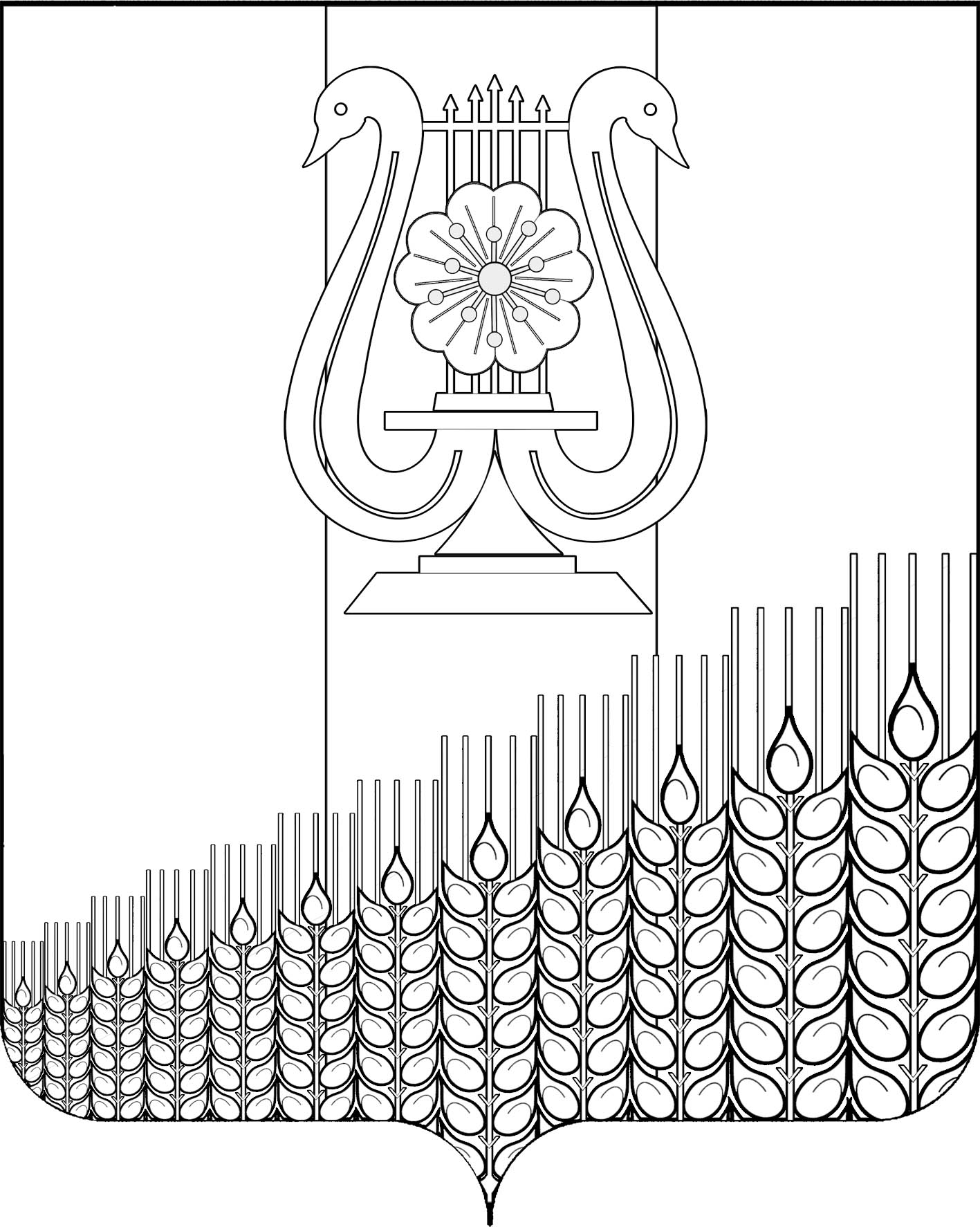 СОВЕТПЕРВОМАЙСКОГО СЕЛЬСКОГО ПОСЕЛЕНИЯКУЩЁВСКОГО РАЙОНАР Е Ш Е Н И Е14 мая 2018 года                                                                                                 № 190                         пос. ПервомайскийОб утверждении Положения о создании и  организации  деятельности специализированной службы по вопросам похоронного дела на территории Первомайского сельского поселения Кущевского районаВ соответствии с Федеральным законом от 12 января 1996 года № 8-ФЗ «О погребении и похоронном деле», Законом Краснодарского края от 4 февраля 2004 года № 666-КЗ «О погребении и похоронном деле в Краснодарском крае», уставом Первомайского сельского поселения Кущевского района,  Совет Первомайского сельского поселения Кущевского  района РЕШИЛ:Утвердить Положение о специализированной службе по вопросам похоронного дела на территории Первомайского сельского поселения Кущевского района, согласно приложению.Контроль за выполнением настоящего решения возложить на постоянную комиссию по социальным вопросам Совета Первомайского сельского поселения Кущевского района (Шостак). Настоящее решение вступает в силу с момента его обнародования.Председатель Совета Первомайского сельскогопоселения Кущевского района                                                            В.Ф.ШевченкоГлавы Первомайского сельского поселенияКущевского района                                                                             М.Н.ПоступаевПРИЛОЖЕНИЕк решению СоветаПервомайского сельского поселенияКущёвского районаот 14.05.2018 № 190Положение о создании  и организации деятельности специализированной службы по вопросам похоронного дела на территории Первомайского сельского поселения Кущевского района                          1. Общие положения.     1.1. Настоящее Положение разработано в соответствии с Федеральным законом от 12 января 1996 года № 8-ФЗ «О погребении и похоронном деле», в целях создания и осуществления  деятельности  специализированной  службы  по вопросам похоронного дела на территории Первомайского сельского поселения Кущевского района.1.2. Специализированная   служба  по  вопросам  похоронного  дела (далее - специализированная служба) – закреплена за муниципальным учреждением «Производственно-эксплуатационная служба Первомайского сельского поселения Кущевского района»,  созданная в  целях оказания    гарантированного перечня услуг, по погребению на безвозмездной основе,  создается в порядке,  установленном разделом  4 настоящего Положения.1.3. Стоимость услуг, предоставляемых в соответствии с гарантированным перечнем услуг по погребению специализированной службой, утверждается решением Совета Первомайского сельского поселения Кущевского района.2. Функции и обязанности специализированной службы.2.1. Специализированная служба оказывает услуги по вопросам похоронного дела при погребении умерших граждан на общественных кладбищах традиционного захоронения на территории Первомайского сельского поселения Кущевского района  (далее  - кладбища).2.2. Специализированная служба повышает качество, совершенствует и расширяет перечень услуг по погребению умерших граждан. Требования к качеству услуг по погребению устанавливаются действующим законодательством Российской Федерации, Законами Краснодарского края и муниципальными правовыми актами Первомайского сельского поселения Кущевского района.2.3. Специализированная служба обеспечивает предоставление гарантированного законодательством перечня услуг по погребению на безвозмездной основе по первому требованию супруга(и), близких родственников, иных родственников, законного представителя умершего или иного лица, взявшего на себя обязанность осуществить погребение умершего гражданина. Отказ специализированной службы по вопросам похоронного дела  в предоставлении указанных услуг в связи с отсутствием необходимых средств,  а также по другим основаниям не допускается.2.4. Услуги, оказываемые специализированной службой при погребении умерших, указанных в 2.3 настоящего Положения, включают:а) оформление документов, необходимых для погребения;б) предоставление гроба и других предметов, необходимых для погребения;в) перевозка тела (останков) умершего на кладбище;г) погребение.2.5. Стоимость услуг, предоставляемых согласно гарантированному перечню услуг по погребению, возмещается специализированной службе в порядке, предусмотренном действующим законодательством Российской Федерации.2.6. В случае если  погребение осуществлялось за счет средств супруга(и),  близких родственников, иных родственников, законного представителя умершего или иного лица, взявшего на себя обязанность осуществить погребение умершего, им выплачивается социальное  пособие на погребение в порядке, установленном действующим законодательством Российской Федерации.2.7. Услуги по погребению, предоставляемые сверх гарантированного перечня, оплачиваются за счет средств лиц, взявших на себя обязанность по погребению умершего гражданина, и возмещению не подлежат.2.8. При отсутствии супруга(и), близких родственников, иных родственников либо законного представителя умершего или при невозможности осуществить ими погребение, а также при отсутствии иных лиц, взявших на себя обязанность осуществить погребение, погребение умершего на дому, на улице или в ином месте после установления органами внутренних дел его личности осуществляется специализированной службой в течение трех суток с момента  установления причины смерти, если иное не предусмотрено законодательством  Российской Федерации. Погребение умерших, личность которых не установлена органами внутренних дел в определенные законодательством Российской  Федерации сроки, осуществляется специализированной службой с согласия  указанных органов путем предания земле на отведенных для таких случаев  участках кладбищ.2.9. Услуги, оказываемые специализированной службой при погребении умерших, указанных в 2.8 настоящего Положения, включают:а) оформление документов, необходимых для погребения;б) облачение тела;в) предоставление гроба и других предметов, необходимых для погребения;г) перевозку тела (останков) умершего на кладбище;д) погребение.2.10. Специализированная служба обеспечивает предоставление населению следующих услуг:2.10.1. Гарантированные:а) оформление документов, необходимых для погребения;б) предоставление гроба и других предметов, необходимых для погребения;в) перевозка тела (останков) умершего на кладбище;г) погребение.2.10.2. Обязательные:а) прием заказа и заключение договора на организацию похорон;б) перезахоронение;в) транспортировка тел (останков) умерших  (погибших) с места смерти в морг;г) захоронение невостребованных тел умерших (погибших);д) предоставление гробов и необходимых ритуальных принадлежностей.2.11. Специализированная служба размещает в помещении, где производится прием заказов на организацию похорон, на доступном для обозрения посетителями месте следующую информацию:а) правила работы кладбищ, находящихся в ведении органов местного самоуправления;б) Закон Российской Федерации от  07 декабря 1992 года № 2300-1 «О защите прав потребителей»; Правила бытового обслуживания населения,    утвержденные Правительством Российской Федерации; извлечение (выписки) из Федерального закона от 12 января 1996 года № 8-ФЗ «О погребении и похоронном деле»;в) наименование стандартов, обязательным требованиям  которых должно  соответствовать качество изделий, услуг и обслуживания потребителей, а также гарантийные обязательства;г) информацию о стоимости услуг и предметов ритуала;д) образцы, проспекты изготавливаемых и реализуемых изделий;ж) образцы типовых документов, квитанций, удостоверяющих прием заказа исполнителем и оплату услуг потребителем;з) гарантированный перечень услуг по погребению на безвозмездной основе для всех категорий граждан и дополнительный перечень услуг, предоставляемых за дополнительную плату;и) режим работы специализированной службы, фамилии и телефоны должностных лиц, отвечающих за качество и сроки предоставляемых услуг;к) документы о государственной регистрации организации.2.12. Специализированная служба обеспечивает соответствие существующим стандартам и наличие необходимых сертификатов качества на используемые сырье и материалы изготавливаемой и реализуемой продукции.2.13. Специализированная служба устраняет выявленные недостатки за свой счет в случае некачественного выполнения услуг и приносит извинения заказчику услуги в течение трех суток.2.14. Специализированная служба обеспечивает гарантии исполнения волеизъявления умерших граждан в соответствии с национальными традициями и обычаями на кладбищах.2.15. Специализированная служба имеет вывеску со следующей информацией: полное наименование, место нахождения, профиль и режим работы.2.16. Специализированная служба обеспечивает рациональный  режим природопользования, правила безопасности производства, соблюдение санитарно-гигиенических норм и требований по защите здоровья людей.2.17. Специализированная служба несет ответственность за осуществление  гарантий погребений, предоставление гарантированного законодательством перечня услуг по погребению, а также погребение умерших (погибших), не имеющих супруга(и), близких  родственников, иных родственников или законного представителя умершего.2.18. Специализированная служба обеспечивает формирование и сохранность архивного фонда документов по приему и исполнению  заказов на оказываемые услуги по погребению и иные ритуальные услуги.2.19. Специализированная служба вправе заключать прижизненные договоры на услуги, связанные с погребением умершего, а также договоры по устройству и содержанию мест захоронения.2.20. По запросам органов местного самоуправления специализированная служба представляет информацию, необходимую для координации и организации похоронного дела на территории Первомайского сельского поселения Кущевского района.3.Контороль за деятельностью специализированной службы.3.1. Контроль за деятельностью специализированной службы осуществляется администрацией Первомайского сельского поселения Кущевского района.3.2. При наличии фактов неисполнения или ненадлежащего исполнения функций  и обязанностей  специализированной  службы, в том числе несоблюдения требований к качеству услуг, установленных действующим законодательством Российской Федерации, Законом Краснодарского края и муниципальными правовыми актами Первомайского сельского поселения Кущевского района, настоящим Положением, деятельность    специализированной службы прекращается.